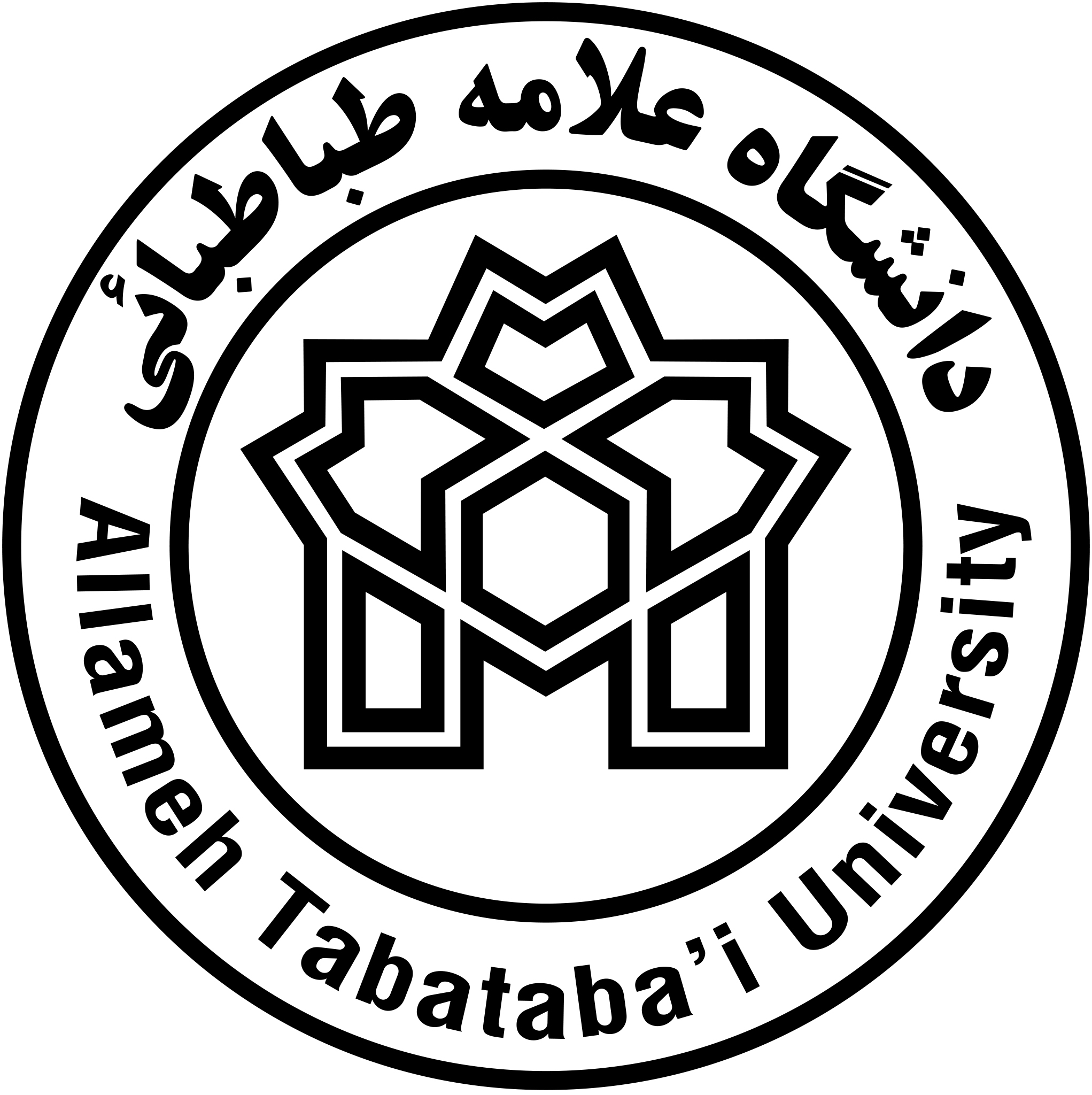 به نام خداوند جان و خردشیوه نامه برگزاری کارگاه‏های علمی بین‏المللیمقدمه: برگزاری کارگاه‏های علمی شیوه جدیدی از آموزش است که با توجه به ویژگی کار گروهی، در صورت رعایت استانداردها، روحیه مشارکت علمی را افزایش داده و اعضای کارگاه را از تجارب جمعی بهره‏مند می‏سازد. در این شیوه نامه، نحوه برگزاری کارگاه های علمی بین المللی در دانشگاه علامه طباطبائی توضیح داده شده است. ماده 1- تعریف: کارگاه بین‌المللی که علاوه بر مزایای یاد شده، امکان تعامل پژوهشگران کشورهای مختلف را مهیا می‏سازد، به کارگاهی اطلاق می‏شود که دارای یکی از شرایط زیر باشد:دارای دست کم یک مدرس خارجی باشد.دارای دست کم یک مدرس ایرانی مقیم خارج از کشور باشد.برگزاری کارگاه بر اساس پیشنهاد بخش های گوناگون دانشگاه و تایید معاونت پژوهشی دانشگاه با هدف گسترش همکاری‏های علمی فرامرزی و تدریس علوم نوین باشد.نیازسنجی کارگاه‏ها بر اساس درخواست گروه‏های آموزشی دانشکده‏ها، روسای واحدهای پژوهشی یا یکی از معاونت های ستادی دانشگاه و بر اساس ضرورت برگزاری دوره های آموزشی صورت می گیرد و گروه ها با توجه به توانمندی اعضا برای تدریس و همکاری در برگزاری کارگاه ها با همراهی اعضای هیأت علمی دیگر کشورها، نسبت به برنامه‏ریزی و اجرای کارگاه مورد نظر اقدام می‏نمایند. برای برگزاری هر کارگاه، یکی از اعضای هیأت علمی دانشگاه مسئولیت تدوین طرح کارگاه و اجرای آن را بر عهده می گیرد. در این شیوه نامه، این فرد به عنوان دبیر کارگاه خوانده می شود. دبیر کارگاه علاوه بر دریافت حق الزحمه برگزاری برنامه، می تواند از مزایای موجود در شیوه نامه های پژوهانه، ارتقاء و ترفیع برای فعالیت های بین المللی اعضای هیأت علمی بهره مند شود. تبصره: برگزاری کارگاه علمی بین المللی در خارج از کشور توسط عضو هیات علمی دانشگاه، تابع این شیوه نامه است و عضو هیات علمی دانشگاه می تواند ضمن رعایت ضوابط درخواست و گرفتن مجوز از هیات نظارت بر سفرهای خارجی حراست، نسبت به دریافت هزینه بلیت رفت و برگشت، ویزا و خروج از کشور اقدام نماید. بدیهی است دریافت حق الزحمه، منوط به ارائه گواهی ساعات تدریس شده توسط نهاد میزبان و عدم پرداخت حق الزحمه از سوی میزبان است. شایان گفتن است که در صورت نیاز، استعلام از نهاد میزبان انجام خواهد شد.ماده 2- ویژگی های کارگاهالف) زمان‏بندی کارگاه: هر کارگاه بین‏المللی از یک تا پنج روز برگزار می‏شود. حداقل ساعت برگزاری یک کارگاه بین المللی، ۸ ساعت و حداکثر ۲۴ ساعت خواهد بود. ب) شرایط فیزیکی کارگاه: فضای کارگاه لازم است واجد استانداردهای مناسب (مانند نورپردازی، تهویه مناسب و استفاده از لوازم کمک آموزشی مورد نیاز مانند ویدئو پروژکتور، لپ تاپ، اینترنت بی سیم، وایت برد، میز و صندلی به تعداد شرکت کنندگان) باشد و ابعاد کارگاه برای هر ده نفر در حدود 40 متر مربع است.فیلم برداری و عکاسی از روند کارگاه و ارسال آن به معاونت پژوهشی دانشکده و از آنجا به معاونت پژوهشی دانشگاه به همراه گزارش کارگاه، حداکثر تا 10 روز پس از برگزاری کارگاه الزامی است.حداقل شرکت کنندگان در کارگاه 10 نفر و حداکثر 30  نفر خواهند بود و ترکیب اعضای شرکت کننده بر اساس پیشنهاد دبیر کارگاه و موافقت معاونت پژوهشی دانشکده خواهد بود. پ)گواهی شرکت در کارگاه: شرکت کنندگانی که از ابتدا تا انتهای برنامه در کارگاه حضور یابند، گواهی شرکت در کارگاه را ظرف دو هفته از دبیر کارگاه دریافت می‏نمایند. حضور تمام وقت در جلسات به منظور ایجاد نظم و بازدهی مناسب الزامی است. صدور گواهی تدریس/شرکت در کارگاه با امضای معاونت پژوهشی دانشگاه بوده و بر اساس آیین نامه های موجود وزارت علوم، تحقیقات و فناوری دارای امتیاز خواهد بود.ماده 3- تسهیلات:برآورد هزینه برگزاری کارگاه بین‏المللی توسط دبیر کارگاه و بر اساس فرم‏های مربوط، صورت می‏گیرد. دبیر موظف است در برآورد دقیق هزینه‏ها، ضمن در نظر داشتن شئونات دانشگاه در تعاملات بین‏المللی، اصل صرفه جویی را نیز مورد نظر قرار دهد. حداکثر بودجه اختصاصی برای برگزاری کارگاه بین‏المللی با برآورد تعداد مدرسین، شرکت کنندگان، روزهای برگزاری، هزینه پذیرایی و تهیه منابع مورد نیاز برای کارگاه هایی که مدرسان نیاز به تهیه بلیت و هتل ندارند، حداکثر 25 میلیون ريال و برای مدرسانی که نیاز به تهیه بلیت و هتل دارند، حداکثر 80 میلیون ریال برای هر مدرس (تا سقف چهار مدرس) است. چنانچه دبیر کارگاه پس از برگزاری با ذکر دلایل موجه درخواست افزایش بودجه داشته باشد، در صورت موافقت معاونت پژوهشی دانشگاه، حداکثر بیست درصد به هزینه برآورد شده، افزوده خواهد شد.پرداخت هزینه‏های بلیت و اسکان مهمانان خارجی و دیگر هزینه‏ها از بودجه اختصاص یافته به کارگاه است که پس از بستن قرارداد با دبیر کارگاه پرداخت خواهد شد و هماهنگی در مورد برنامه‏های مهمانان و نحوه پرداخت هزینه‏های جاری از بودجه مصوب برای کارگاه و بر عهده دبیر کارگاه است. پرداخت حق‏التدریس مدرس بر اساس برآورد اعلام شده در پرسشنامه، به عهده دبیر کارگاه و از بودجه مصوب برای کارگاه است.هزینه‏های پیش‏بینی شده برای کارگاه پیش از برگزاری آن به حساب دانشکده واریز و با نظارت رئیس دانشکده/واحد پژوهشی  پرداخت‏ها توسط دبیر کارگاه انجام خواهد شد. کلیه هزینه‏های کارگاه اعم از پذیرایی، حق الزحمه همکاران و وسایل کمک آموزشی از بودجه کارگاه تامین خواهد شد و دبیر کارگاه موظف است اسناد هزینه‏های یاد شده را حداکثر 10 روز پس از برگزاری کارگاه به معاونت پژوهشی دانشکده بفرستد و از آنجا ظرف یک هفته به معاونت پژوهشی دانشگاه برای تسویه حساب فرستاده شود.در صورت برنامه‏ریزی برای دریافت حق ثبت‏نام شرکت در کارگاه، 10 درصد از مبلغ دریافت شده (20 درصد در صورت برگزاری توسط یکی از معاونت های ستادی) به عنوان بالاسری دانشگاه دریافت خواهد شد و باقیمانده پس از کسر هزینه های مستند کارگاه، در اختیار رییس دانشکده/واحد پژوهشی مجری قرار خواهد گرفت تا برای برگزاری کارگاه های بین المللی بعدی صرف شود.حق الزحمه دبیر کارگاه بر اساس برآورد هزینه‏های کارگاه، 10 درصد از کل هزینه‏ها خواهد بود.کلیه اقلام خریداری شده از قبیل تجهیزات کارگاه و اقلام مصرف نشده، پس از همایش در اختیار معاونت پژوهشی دانشکده/رییس واحد پژوهشی مربوط قرار خواهد گرفت.به ازای هر ساعت تدریس در کارگاه، مبلغ حق‏الزحمه مطابق با جدول زیر می تواند از محل بودجه کارگاه پرداخت شود: ماده 4- فرآیند برگزاری:دبیر کارگاه لازم است دست کم سه ماه پیش از برگزاری کارگاه درخواست خود را به گروه آموزشی/پژوهشی مربوط ارایه و پس از تصویب به شورای آموزشی پژوهشی دانشکده/واحد پژوهشی ارسال نماید. معاون پژوهشی دانشکده/رییس واحد پژوهشی در صورت موافقت، این درخواست را 45 روز پیش از برگزاری کارگاه برای معاونت پژوهشی دانشگاه جهت طرح در شورای پژوهشی دانشگاه ارسال می‏نماید.در مواردی که مدرس برای مدت کوتاهی به دعوت نهادهای دیگر به ایران سفر کرده است و دانشگاه مایل به بهره مندی از حضور ایشان و تشکیل کارگاه است، نیازی به اعلام برنامه سه ماه پیش از برگزاری آن نیست و کلیه مراحل در صورت تأیید رئیس دانشکده/پژوهشکده و با تأمین هزینه های جاری از محل تنخواه فعالیت های بین المللی دانشکده/پژوهشکده انجام خواهند شد.در مواردی که برگزاری کارگاه بر اساس پیشنهاد یکی از معاونت های ستادی دانشگاه باشد، درخواست آن مستقیما به معاونت پژوهشی دانشگاه فرستاده خواهد شد و با هماهنگی شورای پژوهشی دانشگاه درباره آن تصمیم گیری خواهد شد. اخذ روادید مهمانان خارجی در صورت تکمیل فرم‏های مربوط از سوی دبیر کارگاه، به عهده دفتر همکاری‏های علمی بین‏المللی دانشگاه خواهد بود.دعوت به هنگام از مدرسان خارجی و برنامه‏ریزی مناسب و نیز تدارک امکانات میزبانی به عهده دبیر کارگاه است.در صورت نیاز به فراخوان برای شرکت در کارگاه، دبیر کارگاه موظف است ضمن زمان‏بندی مناسب، نسبت به ثبت‏نام محققان گروه هدف اقدام نماید.نظارت بر حسن اجرای کارگاه از طریق تکمیل فرم ارزیابی کارگاه، توسط معاونت پژوهشی دانشکده و با همکاری مدیریت همکاری‏های علمی بین‏المللی دانشگاه انجام خواهد شد.این شیوه نامه در چهار ماده در تاریخ 16 اسفند 1393 در شورای پژوهشی و در تاریخ 30/3/94 در جلسه هیات رئیسه دانشگاه مورد تصویب قرار گرفت و در تاریخ ۲۵ اردیبهشت ۱۳۹۶ اصلاحات اعمال شده به تصویب هیات رئیسه دانشگاه رسید.استاددانشیاراستادیارمربی200 هزار تومان150 هزار تومان120 هزار تومان90 هزار تومان